Homework #6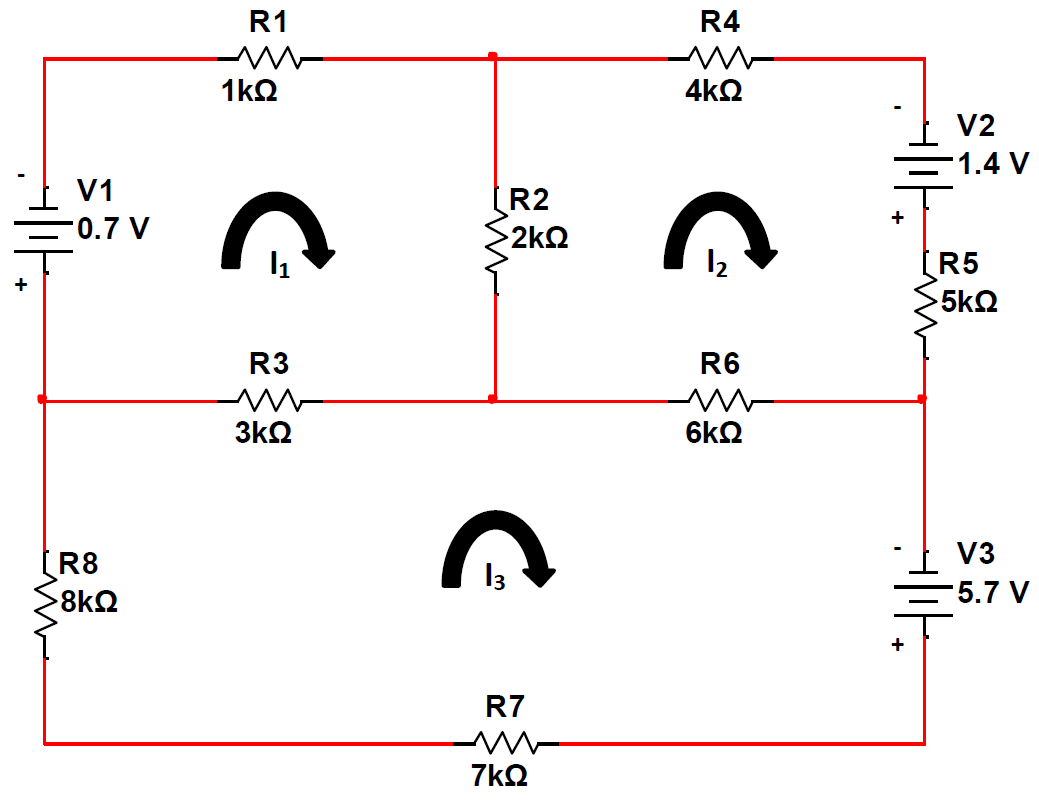 Find I1, I2, and I3.Find the voltage across R1, R2, and R3.0